Okulumuz İngilizce öğretmeni Başak ŞAHİN 2020-2021 eğitim-öğretim yılı içinde Avrupa'dan ve Türkiye'den 40 ortak okulun yer aldığı etwinning projesinde okulumuzu temsil etmektedir.Proje konusu;masallarla öğrencilerin İngilizce öğrenimini daha eğlenceli hale getirmek ve yaratıcılıklarını geliştirmektir.Farklı kültürlerden biraraya gelen öğretmen ve öğrenciler işbiriği içinde farklı masallar üretecek ve oluşturdukları etkinlikleri birbirleriyle paylaşacaklardır.İngilizce dinleme,hikaye okuma,drama etkinlikleri ile İngilizce öğrenimi daha etkili gerçekleşecektir.There many different types of activities in learning a foreign language such as listening and reading stories, role-play, dramatization, singing songs, and etc. We will try to integrate these activities throughout the project. Our leading goal is to learn English with the help of tales. We will try to develop our students' competences especially on communication in foreign languages (English). Using language learning skills step by step (listening, reading, writing, speaking), our students will be able to learn English more effectively. Deciding on the subjects, characters, setting, and etc., they will be able to choose, create, and have fun.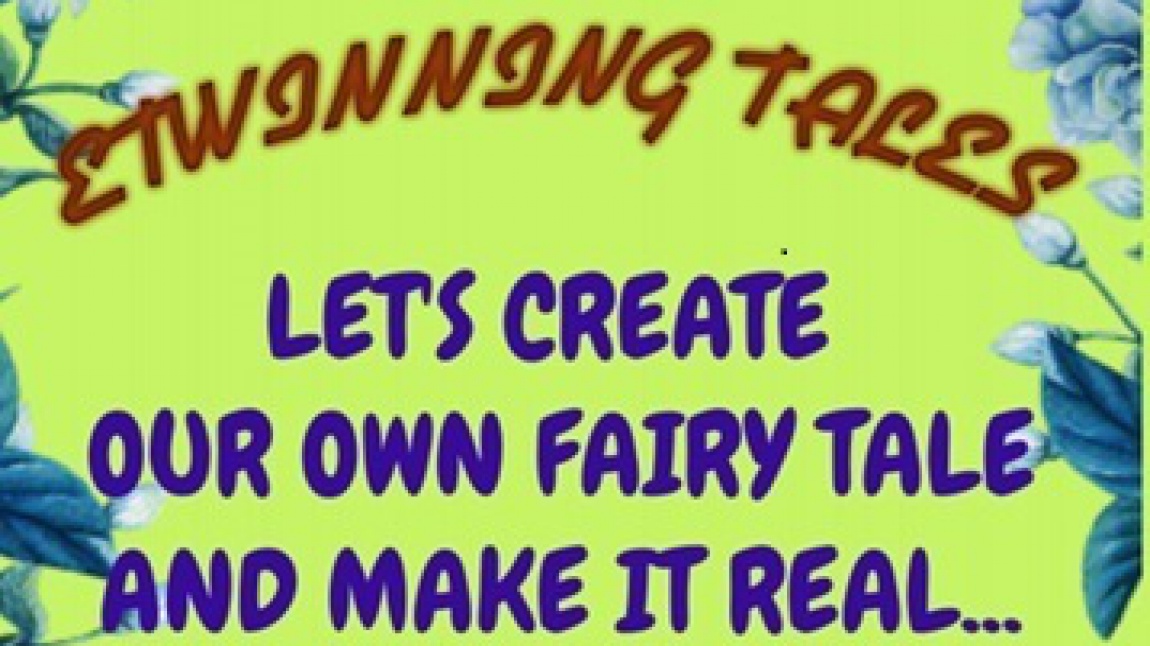 